Statistical Reasoning						Name:Activity 3.1 – Where do I stand?Record the height, in inches, of each student in class in the table below.  1) Make a dotplot of the data.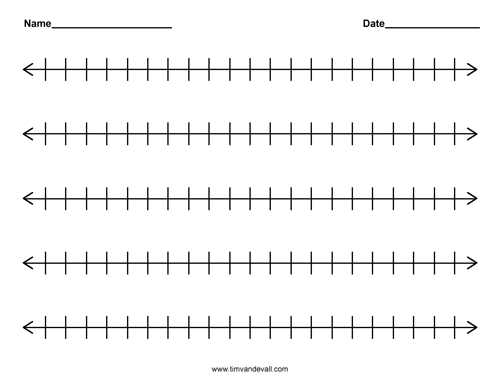 2) Count the number of people in the class that have heights less than or equal to your height.  Record this value below.3) What percent of the students in the class have heights equal to or less than yours?  This is your percentile in the distribution of heights.4) Calculate the mean and standard deviation of the class’s height distribution.5) Where does your height fall relative to the mean: above or below?  How far above or below the mean is it?6) How many standard deviations above or below the mean is your height?  This is the z-score corresponding to your height.